Publicado en Madrid el 26/12/2019 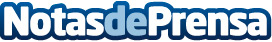 Portobello Street señala el mobiliario vintage como protagonista en la próxima décadaLos muebles que evocan al pasado es una de las opciones que más crecerán en la próxima década, según las previsiones de Portobello Street, que ya ha observado un fuerte empuje del mobiliario vintage en sus ventasDatos de contacto:PortobelloStreet (+34) 91 351 39 28Nota de prensa publicada en: https://www.notasdeprensa.es/portobello-street-senala-el-mobiliario-vintage Categorias: Nacional Interiorismo Consumo Mobiliario http://www.notasdeprensa.es